EAST COLUMBUS MAGNET ACADEMY   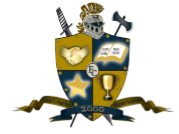 KNIGHT NOTES: SEPTEMBER 3 - 7, 2018A LOOK AT THE WEEK AHEAD:MONDAY, SEPTEMBER 3RD  LABOR DAY HOLIDAY – NO SCHOOL TUESDAY, SEPTEMBER 4TH  PTO parent meeting ECMA Cafeteria 5:30 – 6:00pmTitle I Open House ECMA Gym 6:00 – 8:00pm (Please bring your child)Order forms for school day pictures provided to students to take home Football Conditioning 4:15 – 6:00pm, Coach Andre’ DyeParent meeting for Football Team Members 6:10 – 6:40pm Cross Country Practice 4:15 – 5:15pm, Sponsor Ms. Arlys Clayborn Dazzling Knights Dance Team Practice 4:00 – 6:00pm, Sponsor Mrs. Brandy Wells-AdamsWEDNESDAY, SEPTEMBER 5TH    Ambassadors of Compassion Kick Off (WTVM 6pm and 11pm news will cover the story)Football Conditioning 4:15 – 6:00pm, Coach Andre’ DyeCheerleading Practice 4:05 – 6:00pm, Sponsor Ms. Traveika HunterDazzling Knights Dance Team Practice 4:00 – 6:00pm, Sponsor Mrs. Brandy Wells-AdamsCross Country Practice 4:15 – 5:15pm, Sponsor Ms. Arlys ClaybornParent Meeting for Cross Country Member 5:15pmVolleyball Practice 4:30 – 6:00pm, Coach Michael ArmstrongTHURSDAY, SEPTEMBER 6TH   ECMA Debate Team Room 809 w/Ms. K. Arnold (4:00 – 5:15pm)Football Conditioning 4:15 – 6:00pm, Coach Andre’ DyeCheerleading Practice 4:05 – 6:00pm, Sponsor Ms. Traveika HunterDazzling Knights Dance Team Practice 4:00 – 6:00pm, Sponsor Mrs. Brandy Wells-AdamsCross Country Practice 4:15 – 5:15pm, Sponsor Ms. Arlys ClaybornFRIDAY, SEPTEMBER 7TH   Football Conditioning 4:15 – 6:00pm, Coach Andre’ DyeDazzling Knights Dance Team Practice 4:00 – 6:00pm, Sponsor Mrs. Brandy Wells-AdamsCross Country Practice 4:15 – 5:15pm, Sponsor Ms. Arlys ClaybornProgress Reports will go home with the students________________________________________________________________________________2018 -2019 ECMA BUILDING EXPECTATIONStudent Drop Off: 8am    Student Pick Up: 3:55 – 4:30pm.Students will lock up their book bags, cell phones, ear buds and any electronic devices in their locker before reporting to their 1st period class.  Please help us with ensuring that your child is following the Dress Code expectations which will be enforced daily._________________________________________________________________________________________________VOLUNTEER OPPORTUNITIESAt ECMA there are many ways for parents to get involved! Most of these opportunities come from PTO!  Congratulations to the NEW PTO OFFICERS for the 2018 - 2019 school year:President: Aleka’ Robinson			Vice-President: Gabby BarronTreasure: Catrina Miller			Secretary: Alica Davis________________________________________________________________________________ECMA NEWS YOU CAN USEThis year to encourage principles of leadership, teamwork and inclusiveness the ECMA campus will have themed days of the week to promote the aforementioned principles.   Motivational Monday:  Students will hear from a nationally recognized motivational speaker “Mr. Impossible,” Keith Brown with his Marvelous Motivational Monday message over the PA during the morning announcements.  During each transition the students will hear Pomp in Circumstance to remind them of WHY they are here each day.  Team Up Tuesday: Students and Teachers are encouraged to wear ECMA to promote school spirit and inclusiveness.  Wakanda Wednesday #Level UP:  The ECMA students have accepted music artist Ciara LEVEL UP CHALLENGE and set 3 Goals to LEVEL UP (Challenge themselves to be better).  Monthly check in’s will occur during their ILT class to determine their progress to meet their 3 Goals.  Additionally, this is the day of the week that we will encourage interdisciplinary lessons across the building and a high level of the incorporation of Science/Technology which honors the Wakanda nations’ advancements in STEM.Throwback Thursday: This day is used to grow an appreciation of the decades prior to 2000 in music, leadership and inventors.  Feel Good Friday: The focus is all about praising everyone on campus.  A praise form is in the office and this allows students to praise any adult on campus and for adults to praise students or adults to praise another adult.  We will read these during the morning announcements.  During transitions music that encourage GOOD VIBES will be played!  JLC Parents please be advised that your child(ren) will start wearing uniforms every 2nd and 4th Thursdays of each month beginning September 13th. Please contact 1ST SGT Wilson to address any questions or concerns.Did you know that parents can check out a laptop for a week in the Parenting room with Ms. Jenkins?  For more details please contact Ms. Jenkins, Parent Liaison 706.565.3026 or Jenkins.Daphne.C@muscogee.k12.ga.us Ambassadors of Compassion (AOC) continues for a 2nd year at ECMA with another class of  50 students in the 7th and 8th grade during their ILT period.  The Ambassadors of Compassion (AOC) Program revolves around giving youth the opportunity to personally examine and "experience" life-ready principles in a small group discussion setting with other youth led by a Team Coach. Weekly Calls to Action in a personal student journal have been specifically designed to help youth discover who they are, help them develop the skills to take responsibility for their own lives, and challenge them to begin taking the actual steps necessary to start working toward achieving their goals and dreams. AOC encourages and empowers youth for a successful future and helps them discover their life's purpose. All students take a pre and post resiliency assessment survey that measures the effectiveness and the growth of students through a statistically sound and research-based approach to help understand the strengths that are related to long-term resiliency of youth.The R.I.S.E. Principles:R - RESPONSIBILITY (Exploring the characteristics of a responsible person and the need to take ownership of one's thoughts and actions to help accomplish one's goals and dreams in life)I - INITIATIVE (Understanding that initiative is an action step based on one's decisions that results in a multitude of lasting benefits, including strong and healthy relationships and reaching one's greatness in life)S - SERVICE (Discovering the importance of serving others and also serving the needs in the community)E - EXPECTATIONS (Examining the power of expectations in one's relationships and in one's goals and dreams, and distinguishing and evaluating the difference between realistic and unrealistic expectations and knowing how to manage them)_________________________________________________________________________________________________BREAKFAST AND LUNCHStudents at ECMA enjoy free breakfast and lunch daily.  Breakfast Time: 8:20 – 8:45			Lunch Time: 12:25 – 1:55________________________________________________________________________________STAY CONNECTED @ecmaknights 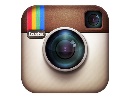 